Набор 2023 г.Министерство спорта Российской ФедерацииФедеральное государственное бюджетное образовательное учреждениевысшего образования«Московская государственная академия физической культуры»Кафедра Биомеханики и информационных технологийРАБОЧАЯ ПРОГРАММА ДИСЦИПЛИНЫСОВРЕМЕННЫЕ ИНФОРМАЦИОННЫЕ ТЕХНОЛОГИИ В СПОРТИНОЙ ПРАКТИКЕБ1.В.ДВ.03.01Направление подготовки49.03.01 «Физическая культура» Профиль подготовки: Спортивный менеджментКвалификация выпускникаБакалаврФорма обучения  очная/заочнаяМалаховка 2023Рабочая программа разработана в соответствии с федеральным государственным стандартом высшего образования - бакалавриат по направлению подготовки 49.03.01 Физическая культура, утвержденным приказом Министерства образования и науки Российской Федерации 19 сентября 2017 г., № 940 (зарегистрирован Министерством юстиции Российской Федерации 16 октября 2017г., регистрационный номер № 48566), с изменениями, утвержденными приказом Министерства науки и высшего образования Российской Федерации «О внесении изменений в федеральные государственные образовательные стандарты высшего образования» № 1456 от 26 ноября 2020г.Составители рабочей программы: Рубинштейн И. А., ст. преподаватель                                                    ___________________Рецензенты: Фураев А.Н. д. п. н. профессор                                      ___________________Чубанов Е.В.  к.п.н., доцент                                       ___________________    Ссылки на используемые в разработке РПД дисциплины профессиональные стандарты (в соответствии с ФГОС ВО 49.03.01):ИЗУЧЕНИЕ ДИСЦИПЛИНЫ НАПРАВЛЕНО НА ФОРМИРОВАНИЕ СЛЕДУЮЩИХ КОМПЕТЕНЦИЙ:УК-1. Способен осуществлять поиск, критический анализ и синтез информации, применять системный подход для решения поставленных задач.ОПК-9. Способен осуществлять контроль с использованием методов измерения и оценки физического развития, технической и физической подготовленности, психического состояния занимающихся.ОПК-11. Способен проводить исследования по определению эффективности используемых средств и методов физкультурно-спортивной деятельности.ОПК-16. Способен понимать принципы работы современных информационных технологий и использовать их для решения задач профессиональной деятельности.РЕЗУЛЬТАТЫ ОБУЧЕНИЯ ПО ДИСЦИПЛИНЕ:МЕСТО ДИСЦИПЛИНЫ В СТРУКТУРЕ ОП.Дисциплина «Современные информационные технологии в спортивной практике» относится к дисциплинам по выбору вариативной части. Объем дисциплины: 108 часа.В соответствии с рабочим учебным планом дисциплина изучается во 4-ом семестре очной формы обучения и в 3-м семестре заочной формы обучения.Форма промежуточной аттестации – зачет.ОБЪЕМ ДИСЦИПЛИНЫ И ВИДЫ УЧЕБНОЙ РАБОТЫочная форма обучениязаочная форма обученияСОДЕРЖАНИЕ ДИСЦИПЛИНЫРАЗДЕЛЫ ДИСЦИПЛИНЫ И ВИДЫ УЧЕБНОЙ РАБОТЫ:очная форма обученияПеречень основной и дополнительной литературы, необходимый для освоения дисциплины (модуля)6.1.   Основная литература.. Дополнительная литератураПЕРЕЧЕНЬ РЕСУРСОВ ИНФОРМАЦИОННО-КОММУНИКАЦИОННОЙ СЕТИ «ИНТЕРНЕТ». ИНФОРМАЦИОННО-СПРАВОЧНЫЕ И ПОИСКОВЫЕ СИСТЕМЫ, ПРОФЕССИОНАЛЬНЫЕ БАЗЫ ДАННЫХ.Антиплагиат: российская система обнаружения текстовых заимствований https://antiplagiat.ru/Министерство науки и высшего образования Российской Федерации https://minobrnauki.gov.ru/Министерство спорта Российской Федерации https://minsport.gov.ru/Московская государственная академия физической культуры https://mgafk.ru/Образовательная платформа МГАФК (SAKAI) https://edu.mgafk.ru/portalСервис организации видеоконференцсвязи, вебинаров, онлайн-конференций, интерактивные доски МГАФК https://vks.mgafk.ru/Федеральная служба по надзору в сфере образования и науки http://obrnadzor.gov.ru/ru/Федеральный портал «Российское образование» http://www.edu.ruФедеральный центр и информационно-образовательных ресурсов http://fcior.edu.ruЭлектронная библиотечная система ЭЛМАРК (МГАФК) http://lib.mgafk.ruЭлектронно-библиотечная система «Юрайт» https://biblio-online.ruЭлектронно-библиотечная система Elibrary https://elibrary.ruЭлектронно-библиотечная система IPRbooks http://www.iprbookshop.ruЭлектронно-библиотечная система РУКОНТ https://rucont.ru/МАТЕРИАЛЬНО-ТЕХНИЧЕСКОЕ ОБЕСПЕЧЕНИЕ ДИСЦИПЛИНЫ:8.1 перечень специализированных аудиторий, имеющегося оборудования и инвентаря, компьютерной техники.Лекции проходят в специальных лекционных залах с хорошей видимостью, акустикой и информационно-коммуникационным оборудованием. Практические занятия проходят в специальных аудиториях, закрепленных за кафедрой Биомеханики и информационных технологий, с использованием учебного информационно-коммуникационного оборудования.Занятия с использованием ПЭВМ проходят в компьютерных классах с программным обеспечением, отмеченным в разделах 7, 8.2. Количество компьютеров в аудиториях следующее: ауд. 104 (15), ауд. 225 (16), ауд. 229 (20), ауд. 231 (15).8.2 Перечень информационных систем, используемых в образовательном процессе:Официальный сайт MGAFK.RU (mgafk.ru) - единый личный кабинет обучающихся, расписание, учебные материалы.SAKAI (edu.mgafk.ru) - тестирование студентов, учебные материалы.Jitsi Meet (vks.mgafk.ru) - система видеоконференций.ProffMe (pruffme.com) - сервис организации видеоконференцсвязи, вебинаров, онлайн-конференций, интерактивные доски.Антиплагиат (antiplagiat.ru) - система проверки текстов на плагиат.Яндекс.Формы (forms.yandex.ru) - конструктор форм, опросов и тестов.MarkSQL (lib.mgafk.ru) - библиотечная система.8.3 программное обеспечение дисциплины1) В качестве программного обеспечения используется офисное программное обеспечение с открытым исходным кодом под общественной лицензией GYULGPL Libre Office.2) Цифровые образовательные технологии реализованы на основе Информационно-образовательной системы МГАФК (ИОС МГАФК). Состоит из 2 частей:1. ВКС МГАФК (vks.mgafk.ru) – развернута на базе ПО с открытым кодом на платформе Jitsi Meet2. Образовательная платформа МГАФК (edu.mgafk.ru) - развернута на базе ПО с открытым кодом SakaiJitsi Meet – бесплатное программное обеспечение с открытым исходным кодом для проведения видеоконференций, защищенных шифрованием данных. Функциональные возможности платформы:- Презентация рабочего стола участникам видеоконференции- Приглашение к участию в видеоконференции с рассылки адреса доступа- Встроенный чат для обмена сообщениями между участниками видеоконференцииВ соответствии с потребностями МГАФК платформа адаптирована включением следующих функций:1. Сохранения чата и выгрузка в файл2. Записи и сохранения вебинара3. Нормального завершения видеозаписи при некорректном закрытии программы преподавателем4. Отключения лишних элементов интерфейса5. Оповещения модератора о включении режима демонстрации экрана и остальных функций6. Предупреждения преподавателя об отсутствии презентации при записи демонстрации экранаSakai представляет собой набор программных инструментов, предназначенных для обеспечения помощи преподавателям и студентам в поддержке очного учебного процесса или организации дистанционного обучения; кроме того, Sakai служит средой для взаимодействия исследовательских и иных групп. При работе с учебными курсами Sakai предоставляет дополнительные возможности для интенсификации и повышения эффективности процесса преподавания и обучения. Для организации совместной работы в Sakai реализован набор инструментов, обеспечивающих коммуникацию и групповую деятельность как на рабочем месте, так и удаленно. В соответствии с потребностями МГАФК платформа адаптирована включением следующих процедур и функций:1. Доработка внешнего вида пользовательского интерфейса ПО 2. Редактирование и устранение недочетов при автоматическом переводе с английского языка3. Настройка функциональных блоков ПО Сакай: Тесты, Задания, Занятия, Учебные материалы, Оценки.8.4 изучение дисциплины инвалидами и обучающимися с ограниченными возможностями здоровья осуществляется с учетом особенностей психофизического развития, индивидуальных возможностей и состояния здоровья обучающихся. Для данной категории обучающихся обеспечен беспрепятственный доступ в учебные помещения Академии. Созданы следующие специальные условия: 8.4.1. для инвалидов и лиц с ограниченными возможностями здоровья по зрению:- обеспечен доступ обучающихся, являющихся слепыми или слабовидящими к зданиям Академии;- электронный видео увеличитель "ONYX Deskset HD 22 (в полной комплектации);- портативный компьютер с вводом/выводом шрифтом Брайля и синтезатором речи; - принтер Брайля; - портативное устройство для чтения и увеличения. 8.4.2. для инвалидов и лиц с ограниченными возможностями здоровья по слуху:- акустическая система Front Row to Go в комплекте (системы свободного звукового поля);- «ElBrailleW14J G2; - FM- приёмник ARC с индукционной петлей;- FM-передатчик AMIGO T31;-  радиокласс (радиомикрофон) «Сонет-РСМ» РМ- 2-1 (заушный индуктор и индукционная петля).8.4.3. для инвалидов и лиц с ограниченными возможностями здоровья, имеющих нарушения опорно-двигательного аппарата:- автоматизированное рабочее место обучающегося с нарушением ОДА и ДЦП (ауд. №№ 120, 122).Набор 2023 г.Приложение к Рабочей программе дисциплины«Современные информационные технологии в спортивной практике»Министерство спорта Российской Федерации Федеральное государственное бюджетное образовательное учреждение высшего образования «Московская государственная академия физической культуры»Биомеханики и информационных технологийУТВЕРЖДЕНОрешением Учебно-методической комиссиипротокол № 6/23 от «20» июня 2023 г.Председатель УМК, и.о. проректора по учебной работе___________________А.П. Морозов«20» июня 2023 гФонд оценочных средствпо дисциплине Современные информационные технологии в спортивной практикеНаправление подготовки:49.03.01 Физическая культура (Уровень высшего образования – бакалавриат)Профили подготовки:«Спортивный менеджмент»Форма обучения  Очная/заочнаяРассмотрено и одобрено на заседании кафедры(протокол № 12 от «19» июня 2023 г.) Зав. кафедрой, д.п.н., профессор __________________А.Н. Фураев«19» июня 2023Малаховка, 2023 годФОНД ОЦЕНОЧНЫХ СРЕДСТВ ДЛЯ ПРОВЕДЕНИЯ ПРОМЕЖУТОЧНОЙ АТТЕСТАЦИИПаспорт фонда оценочных средствТиповые контрольные задания:  Перечень вопросов для промежуточной аттестации.по дисциплине «Современные информационные технологии в спортивной практике»Расскажите о первой механической вычислительной машине, способной автоматически выполнять четыре арифметических действия, кто создал эту машину?Перечислите основные принципы построения программируемой аналитической вычислительной машины и назовите автора этой идеи.Какие устройства входили в состав программно-управляемой машины Бэббиджа?Как повлияло появление транзисторов на характеристики и структуру ЭВМ?Какие основные этапы прошла в своем развитии вычислительная техника?Какой принцип положен в основу квалификации поколений эволюционного развития средств обработки информации?Кто создал первый релейный компьютер, воплотивший идеи Бэббиджа, какая система счисления использовалась в компьютере, какие блоки включал в себя компьютер?На какой элементной базе был выполнен компьютер ENIAC, какие в нем использовались устройства, как задавался порядок вычислений?Перечислите основные черты компьютеров первого поколения.Перечислите основные черты компьютеров второго поколения.Перечислите основные черты компьютеров третьего поколения.Перечислите основные черты компьютеров четвертого поколения.Определите основные требования к компьютерам пятого поколения.Для каких поколений компьютеров характерно широкое использование интегральных схем?Что такое элементная база? Как она влияет на смену поколений ЭВМ?Что такое "фон-неймановская архитектура"?Когда и почему произошло разделение компьютеров на классы?Что такое hardware и software? Что из них важнее?Для чего служит память? Каких типов она бывает? Зачем компьютеру память разных типов?Что такое периферийные устройства? Какие виды этих устройств вы знаете?В чем заключается принцип открытой архитектуры?Какие компоненты ПК расположены в его системном блоке?Общая структура вычислительной системы, назначение ее элементов.Классификация внешних запоминающих устройств. Классификация оперативной памяти.Конструктивные элементы системного блокаОсновной цикл работы ЭВМ.Процессор ЭВМ, его компоненты и их назначение.Что собой представляет шина компьютера? Каковы функции общей шины (магистрали)? Какую функцию выполняют контроллерыКак формируется изображение на экране цветного монитора?Чем различаются матричные, лазерные и струйные принтеры. Что такое плоттер?Этапы решения прикладных задач на ЭВМ: постановка задачи, построение математической модели, выбор метода решения, разработка алгоритма, разработка программы, отладка, применение и сопровождение программы. Какие этапы компьютерного решения задач осуществляются без участия компьютера?Типы информационных моделей. Что называют математической моделью объекта или явления?Почему невозможно точное исследование поведения объектов или явлений?Какие способы моделирования осуществляются с помощью компьютера?Из каких последовательных действий состоит процесс разработки программы?Чем отличается программный способ записи алгоритмов от других?Что такое язык программирования? Что такое уровень языка программирования? Какие вы знаете машинные языков?Чем компиляция отличается от интерпретации?Что означает термин объектно-ориентированное программирование?Что включает в себя понятие "программное обеспечение"?Назовите и характеризуйте основные категории программного обеспечения.Программное обеспечение общего назначения.В чем отличие прикладных программ от системных и инструментальных?Что входит в системное программное обеспечение?Что называется «утилитой»? Для чего предназначены драйвера?Какое назначение текстового редактора? Для какой цели применяют графические редакторы?В чем состоит назначение операционной системы? Развитие операционных систем. Характеризуйте основные классы операционных систем. Какие вы знаете операционные системы, не входящие в семейство Windows?Какой вид интерфейса удобнее для пользователя - командный или графический?Что такое окно? Какие существуют разновидности окон в Windows? Какие основные элементы окна? Что такое Рабочий стол? Их каких элементов он состоит? Что такое Панель задач? Что на ней расположено? Что такое контекстное меню?Файл. Расширение файла. Из каких символов может состоять имя файла в Windows?Что такое информационно-поисковые системы?Для чего необходимы базы данных? Какие вы знаете типы баз данных?Какие основные этапы разработки баз данных?Из каких компонентов состоит база данных?Что такое СУБД?Что такое первичный ключ?Зачем нужно структурировать данные?Что такое тип данных? Зачем необходимо указывать типы полей?Какие операции позволяют выполнять СУБД? Что такое индексирование?Что означает SQL?К какому классу сетей относится сеть Интернет, какова ее структура?История возникновения сети ИнтернетЧто такое протокол, какой основной сетевой протокол Интернет?Назовите основные виды услуг, предоставляемые пользователю Интернет.Назовите типы адресации в Интернет.Назовите разновидности доменов верхнего уровня.Что означает WWW, для чего используется URL?Перечислите основные идеи, на которых основывается Всемирная паутина WWW.Перечислите основные возможности браузера.Каковы преимущества электронной почты?Что собой представляет электронный почтовый ящик?Из каких частей состоит адрес электронной почты, приведите пример?Что не рекомендуется указывать в пароле?В каком режиме чаще осуществляется работа с электронной почтой?Каково назначение почтового сервера?Каковы правила организации почтового ящика на Web-сервере?Как работать с адресной книгой?Как прикрепить файл к письму?Какие ограничения накладываются на прикрепляемые файлы?Укажите преимущества и недостатки одноранговой архитектуры компьютерной сети по сравнению с архитектурой "клиент-сервер".Укажите назначение маски сети. Приведите пример использования маски сети.Чем отличаются понятия URL и URI? Приведите примеры.Приведите основные правила составления относительного URL-адреса. Приведите примеры.Приведите преимущества и недостатки основных топологий компьютерных сетей.Приведите общую схему сети Интернет. Укажите назначение шлюзов.Приведите структуру IP пакета. Укажите основные поля заголовка пакета.Основные классы IP сетей.Приведите пример деления сети на подсети.Укажите назначение специальных IP адресов.Укажите основные протоколы прикладного уровня.Приведите схему взаимодействия протоколов сети Интернет.Укажите назначение системы DNS.Укажите основные шаги при определении причин отсутствия доступа к интернет-сервису.Чем гипертекст отличается от обычного текста?Укажите правила составления относительных URL-адресов.Что такое алгебра логики? Кто впервые ввел это понятие.Что такое логическое высказывание? Виды логических высказываний.Основные логические операции: конъюнкция, дизъюнкция, отрицание, импликация, эквивалентность. Примеры логических выражений. Таблица истинности.Назовите средства поиска информации в Интернет.Поисковые системы и как их классифицировать?Назовите адреса наиболее популярных русскоязычных поисковых систем.Правила составления запроса при поиске информации в ИПС aport.ru?Как сохранить информацию, найденную в Интернет на рабочем диске?Как сохранить рисунок на своем диске? Какие типы графических файлов используются в Интернет?2.2 ДОМАШНИЕ КОНТРОЛЬНЫЕ РАБОТЫ (ДКР)по дисциплине «Современные информационные технологии в спортивной практике»РАЗДЕЛ 2. Программное обеспечение ЭВМДКР № 1.Домашнее задание по текстовому процессоруСкачайте из Интернета любой текст (не меньше 11 абзацев). Сохраните его как документ в своей рабочей папке под именем «Домашняя работа»Установите в тексте файла автоматические переносы. Создайте общий заголовок, отформатировав текст заголовка следующим образом: шрифт – Times New Roman, размером 20 пт, полужирный, контур, синий цвет; малые прописные; выравнивание текста – по центру; интервал после абзаца – 12 пт; Текст заголовка взят в темно-синюю рамку (границу) с тенью шириной 6 пт; цвет заливки внутри рамки – светло-голубого цвета. Создайте первый подзаголовок к первому абзацу текста, отформатировав его следующим образом: шрифт Arial, 14 пт, курсив; межсимвольный интервал – разреженный на 3 пт; двойное подчеркивание; красный цвет; выравнивание – по левому краю; интервал после абзаца – 6 пт; первая строка – отступ 2,5 см. Озаглавьте еще три абзаца (или несколько абзацев)Скопируйте форматирование с подзаголовка первого абзаца на следующие подзаголовки. В конце документа создайте пустой абзац и установите в нём текстовый курсор. Используя диалоговое окно Создание стиля, создайте четыре разных пользовательских стиля со следующими параметрами: − для первого стиля: имя стиля – Первый, стиль абзаца, не основан ни на каком стиле, шрифт – Times New Roman, размером 12 пт, тёмно-зеленого цвета; выравнивание – по ширине; первая строка – отступ 2 см, интервал междустрочный – одинарный; − для второго стиля: имя стиля – Второй, стиль абзаца; основан на стиле Первый; размер шрифта 14 пт; малые прописные; отступ абзаца слева – 5 см; первая строка без отступа, слева вертикальная черта тёмно-синего цвета и шириной 3 пт, цвет заливки для абзаца – светло-жёлтый; − для третьего стиля: имя стиля – Третий, стиль абзаца, основан на стиле Первый; полужирный; синий цвет шрифта; − для четвёртого стиля: имя стиля –Четвёртый, стиль знака, шрифт – Times New Roman, размером 12 пт, полужирный курсив с двойным подчёркиванием, назначьте этому стилю сочетание клавиш Ctrl + 4.Текст второго абзаца (отсчитайте сверху второй абзац текста) отформатируйте созданным стилем Первый. Текст четвёртого абзаца (отсчитайте сверху четвёртый абзац текста) отформатируйте созданным стилем Второй. Текст шестого абзаца (отсчитайте сверху шестой абзац текста) отформатируйте созданным стилем Третий. Текст восьмого абзаца (отсчитайте сверху восьмой абзац текста) отформатируйте встроенным стилем Выделение. Выделите по одному любому слову во втором, четвёртом и шестом абзацах и отформатируйте их созданным вами стилем Четвёртый, используя назначенную ему комбинацию клавиш Ctrl + 4. Для текста десятого абзаца установите рукописный шрифт Monotype Corsiva, размером 16 пт. Проверьте орфографию в полученном документе. Создайте титульную страницу в открытом документе по образцу. 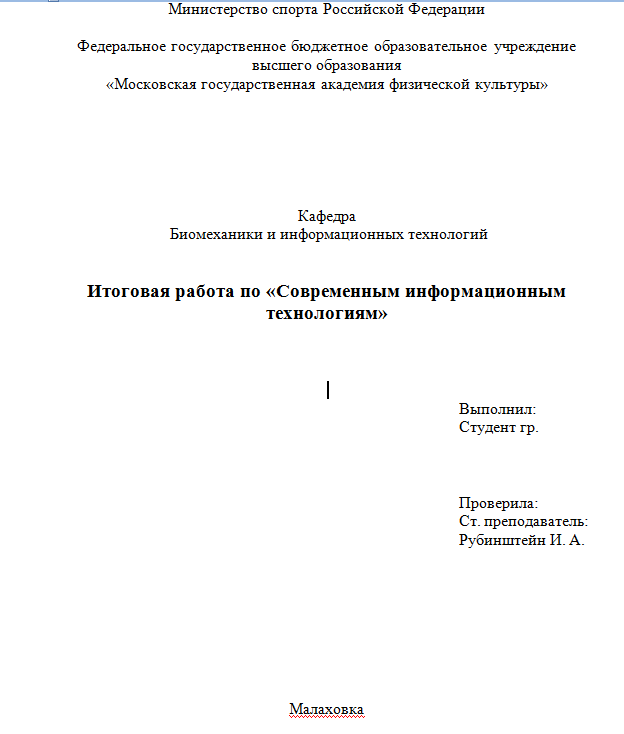 Первую страницу полученного документа оформите в виде титульной так, как показано выше. Первую страницу возьмите в рамку (вид рамки выберите самостоятельно). Вторая страница – оглавление.Дальше будет идти Ваш текст.Создайте в этом документе ещё 2 страницы через разрывы разделов так, чтобы каждый фрагмент текста располагался на отдельной странице. Таким образом, вы должны получить документ, состоящий из нескольких страниц, на каждой из которых должен находиться определённый текст. На четвертой или пятой странице разместите 11 абзац вашего текста.Для этой страницы документа задайте альбомную ориентацию (для всех остальных страниц документа ориентация должна оставаться книжной). Текст на второй странице отформатируйте следующим образом: - горизонтально выравнивание текста – по ширине; - вертикальное выравнивание текста – по центру; - отступы первых строк абзацев – 1,5 см; - шрифт – Cambria, размером 14, обычного начертания; - междустрочный интервал – 1,5 строки; - расставьте автоматические переносы; - текст разбейте на 2 колонки, установив: промежуток между колонками - 0,3 см, ширина второй колонки - 5 см (увеличивайте ширину первой колонки до тех пор, пока ширина второй колонки не станет заданной ширины в 5 см), установите разделитель между колонками.   Активизируйте верхний колонтитул второй страницы и отключите кнопку Как в предыдущем разделе (для того, чтобы на первой странице в верхнем колонтитуле не отобразился текст верхнего колонтитула второй страницы). В поле верхнего колонтитула наберите текст «Фамилия. Домашняя работа» шрифтом Monotype Corsiva, размером 26, полужирным курсивом, с выравниванием – по центру. Перейдите в нижний колонтитул второй страницы и отключите кнопку Как в предыдущем разделе. Используя соответствующие кнопки на вкладках Работа с колонтитулами - Конструктор в нижний колонтитул вставьте текущую дату (например, формата 10 октября 2011 г.) и в текущую позицию номер страницы (вида Страница | 2). Вставленные дату и номер страницы выровняйте по центру и отформатируйте шрифтом Times New Roman, размером 24, полужирного начертания. На следующей странице текст разбейте на 3 колонки.Первый столбец текста отформатируйте нумерованным списком со следующими параметрами: − в качестве номеров установите большие римские цифры с точкой и пробелом после точки; − выравнивание номера – по центру; − нумерация должна начинаться с вашего номера по списку в журнале группы; − отступ номера – на 1 см; − отступ текста – 1,7 см; − добавить позицию табуляции 1,7 см; − шрифт для номеров и текста списка – Times New Roman размером 14, для номеров начертание – полужирное, для текста списка начертание – обычное.Второй столбец текста отформатируйте маркированным списком со следующими параметрами: − в качестве маркера установите символ – á; − отступ маркера – на 1 см; − отступ текста – 2 см; − добавить позицию табуляции 2 см; − шрифт для маркера – Times New Roman размером 16, тёмно-синего цвета, обычного начертания; − шрифт для текста – Times New Roman размером 14, синего цвета, курсивного начертания. Третий столбец текста отформатируйте в виде многоуровневого (иерархического) списка со следующими параметрами: 1 уровень – нумерация в виде маркера  (к первому уровню относится только первая строка текста), связать уровень со стилем Заголовок 1; 2 уровень – нумерация в виде больших римских цифр с точкой и пробелом после точки, связать уровень со стилем Заголовок 2; 3 уровень – нумерация в виде малых английских букв с круглой скобкой справа и пробелом после скобки, связать уровень со стилем Заголовок 3; 4 уровень – включить номер уровня 3, в поле Формат номера полученную букву 3-го уровня взять в круглые скобки, после закрывающей скобки добавить пробел, тире и пробел, затем выбрать нумерацию для четвёртого уровня – виде русского числительного (один, два, …), после которого добавить точку и пробел, связать уровень со стилем Заголовок 4. Выделите полученный многоуровневый список и сделайте его более компактным, установив отступы перед и после абзаца по 0 пт. Вставьте нумерацию страниц, начиная со второй страницы (на первой, т.е. титульной странице нумерации не должно быть). Номера страниц должны располагаться в правом нижнем углу страницы. На вторую страницу документа вставьте рисунок, выполнив следующие действия: - скопируйте изображение рабочего стола Windows в буфер обмена, а затем вставьте на страницу документа; - обрежьте изображение до размера одной пиктограммы с меткой под ней (т.е. одного значка с меткой); - увеличьте размер полученного изображения в 5 раз; - сделайте прозрачным фон рисунка (это возможно, если стол Windows был закрашен одним, т.е. однородным цветом). - создайте рамку вокруг рисунка толщиной 9 пт с градиентной заливкой из нескольких цветов; - для рисунка установите обтекание текстом такое, чтобы текст документа проходил насквозь рисунок, но изображение на рисунке выходило на передний план (как показано на образце ниже). - рисунок переместите в центр страницы.  На третьей странице документа создайте собственный разноцветный рисунок, используя для этого галерею фигур, открывающуюся кнопкой Фигуры на вкладке Вставка. Сгруппируйте изображение и поместите его за текстом.  В нижнюю часть четвертой страницы документа вставьте объект WordArt с текстом «Мои рисунки» и форматированием на ваше усмотрение. Для вставленного объекта WordArt добавьте любой эффект тени и установите обтекание текстом Вокруг рамки. Поверните объект WordArt на 45 градусов. Вставьте формулу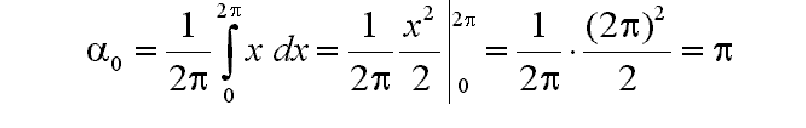  На чистом листе создайте и отформатируйте таблицу так, как показано ниже. Заполните ячейки таблицы данными. В результате вы должны получить таблицу с исходными данными и результатами, полученными по написанным вами формулам Постройте диаграмму, показывающую количество проданных билетов на различные маршруты. Вариант ДКР № 2Домашнее задание по табличному процессоруСоздайте таблицу как показано в таблице 1.Заполните в таблице столбцы 2, 3, 4 (столбцы Фамилия, Дата рождения, Пол) произвольными данными в количестве не менее 15 строк.Определить для работающих сотрудников возраст без учета дня рождения и с учетом дня рождения.С помощью условного форматирования в графе пол всех женщин выделить красным, мужчин – зеленым.Определить социальную группу: для мужчин: если возраст меньше 18 лет – иждивенец, если больше или равен 60 – пенсионер, иначе – работающий.для женщин: если возраст меньше 18 лет – иждивенка, если больше или равен 55 – пенсионерка, иначе – работающая.С помощью условного форматирования сделать заливку у всех работающих любым цветом.Посчитать количество работающих с помощью функции СЧЕТЕСЛИ.В ячейках столбца «Юбилей» должен содержаться текст «Юбилей» у людей, чей возраст будет кратен 5. Использовать функции ЕСЛИ; ОСТАТ.Скопировать на другой лист работающих сотрудников, определить для них стаж работы. Назвать новый лист «Зарплата».Посчитать надбавку за стаж, используя функцию ВПР. Назвать новый лист «Зарплата».В столбце «Оклад» с помощью функции СЛУЧМЕЖДУ создайте ряд из случайных чисел в диапазоне от 1000 до 10000Далее посчитать надбавку в рублях;премию (использовать функцию Подбор параметра), считая, что на премию выделено 5000 р. и всем распределяют одинаковый процент, при этом премия должна быть кратна 10;общую сумму заработной платы: оклад + округ. премия + надбавка за стаж;налог: 13% от зарплаты;на руки: зарплата – налог;Перевести полученную зарплату в доллары по курсу 29,95 рублей за доллар.Построить гистограмму «Зарплата в рублях - Фамилия» и по вспомогательной оси график «Зарплата в долларах - Фамилия». На гистограмме выделить другим цветом столбцы, относящиеся к зарплате меньше 5000 рублей.Добавьте в таблицу новые данные:Иванова – 5.12.2011; оклад – 3000 рублей;Поворов – 8.08.1998; оклад – 6700 рублей.Дополните новыми данными диаграмму.Таблица 1Лист 2ДКР №3. Домашнее задание по базам данныхПосчитайте средний балл только у тех студентов, у кого нет двоек. Если двойка есть должно быть написано слово «пересдача».С помощью условного форматирования выделите слово пересдача красным шрифтом и с заливкой любым узором, а также выделите все двойки любым цветом.С помощью функции СЧЕТЕСЛИ посчитайте общее количество двоек и количество двоек по каждому предмету.Посчитайте стипендию каждому студенту, учитывая условия:Стипендия начисляется, если нет троек;Если средний балл больше или равен 4, то стипендия равна 1200, если меньше, то – 0.С помощью функции СЧЕТЕСЛИ посчитайте общее количество человек, получающих стипендию.Отсортируйте таблицу по курсам, а для каждого курса по возрасту, а затем по фамилиям в алфавитном порядке.Сохраните полученную таблицу на другом листе и назовите его сортировка.Вернитесь на первый лист и отсортируйте таблицу так, чтобы сначала шло слово пересдача, а потом средний балл по возрастанию. Подведите итоги по количеству студентов на каждом курсеВыберите студентов со средним баллом от 3 (включительно) до 4 (не входит). Скопируйте на другой лист. Лист назовите средний балл. С помощью сводной таблицы извлечь сведения о количестве человек, имеющих средний балл в заданном диапазоне, и сгруппировать средний балл в виде сетки от 3 до 4 с шагом 0,5.Постройте диаграмму «Средний балл – Фамилия». Диаграмму назовите «Средний балл». Должны быть проставлены значения над каждым столбцом.Вернитесь на первый лист. С помощью сводной таблицы посчитайте количество студентов, получающих стипендию. Постройте диаграмму «Курс – Количество студентов, получающих стипендию».ДКР №4.Домашнее задание по теме «Электронные презентации»Практическое задание № 1Задание:Создать презентацию с меню-иллюстрациями и гиперссылками, используя фотографии и видеоматериалы со своих тренировок или соревнований. Ниже приведен вариант выполнения этой работы.Порядок выполнения:Создать презентацию Просмотрщик:Удобнее всего создать фотоальбом, уже известным способом и дополнить его гиперссылками.Вставить пустой слайд сразу после титульного и поместить на него уменьшенные копии иллюстраций, отформатировать изображения, чтобы получилось меню (рис. 2).Создать кнопку вызова увеличенного изображения:Программа PowerPoint предлагает несколько стандартных кнопок в меню Автофигуры, но мы создадим свою – фигурой крест, повернув его на 45о, уменьшив и залив цветом.Скопируйте созданную кнопку и поместите рядом с каждым изображением меню.Для каждой кнопки создайте гиперссылку:Вставка – Гиперссылка – место в документе – слайд (рис. 2)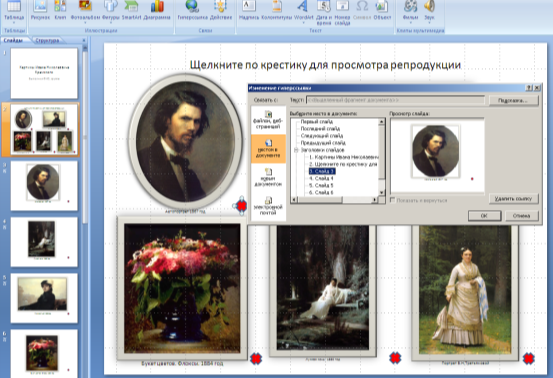 Рисунок 1Добавьте на слайде – меню надпись: «Щелкните по крестику для просмотра репродукции» (или подобную инструкцию) и оформите титульный слайд:Вставка – Надпись и нарисовать границы текстового блока.Можно создать на каждом слайде с репродукцией кнопку К меню:Вставьте скопированный значок на слайд с первой репродукцией, задайте гиперссылку на второй слайд.Скопируйте кнопку с гиперссылкой и вставьте ее на все остальные слайды.Но можно и не создавать кнопку возврата в меню, разрешив показ только первого и второго слайда и зациклив презентацию. В этом случае щелчок мыши по любому месту на слайде с репродукцией будет открывать второй слайд. Попробуем:Показ слайдов – Настройка демонстрации – непрерывный цикл до нажатия клавиши Esc.В том же окне Настройка демонстрации установить показ с 1 по 2 слайды (на остальные слайды у нас переходят гиперссылки и в общем показе они не участвуют).Установите смену слайдов по щелчку мыши и выберите цветовую тему оформления презентации. Можно добавить обрамление картин в виде художественных рам, используя встроенные или имеющиеся на веб-узле OfficeOnline коллекции клипов.Проверьте работу презентации.Практическое задание № 2.Задание:Для выполнения этой работы тоже нужнл использовать свои фотографии.Создать анимационную модель «Лото» с управляющими элементами на триггерах согласно схеме, на рисунке: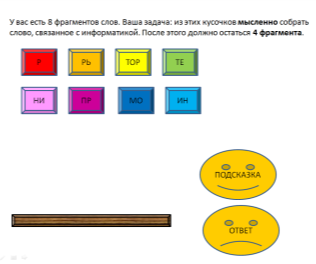 Рисунок 2При нажатии на кнопку «Подсказка» на короткое время появляется картинка-подсказка, при нажатии на кнопку «Ответ» нужные фрагменты слов перемещаются на линию и составляют правильный ответ.Порядок выполнения:Создать презентацию «Лото» с одним пустым слайдом.Используя автофигуру создать один фрагмент, скопировать его 8 раз, залить цветом и добавить текстовые вставки. Также используя автофигуры, создать кнопки «Подсказка» и «Ответ» и линейку для ответа.Найти в Интернете или скопировать из нашей презентации-образца небольшое изображение ответа – принтера и поместить его на свободное место на слайде.Создадим анимацию кнопки «Ответ»:Выделить кнопку - Анимация – Настройка анимации – Эффект выделения – Затемнение. Начало анимации – По щелчку мыши, скорость – очень быстро.Повторим те же действия для кнопки «Подсказка»Теперь зададим анимацию для тех фрагментов, которые должны переместиться на линию ответа после нажатия кнопки «Ответ»:Выделить первый фрагмент «Р», задать ему Путь перемещения – Нарисовать пользовательский путь – прямой линией в конец ответа: Добавить эффект – Пути перемещения – Нарисовать путь перемещения – Инструмент – прямая. Начало движения – По щелчку, Скорость – средняя.Таким же способом задать маршруты движения фрагментам «ТЕ», «ПР», «ИН», так, чтобы они выстроились на линии ответа, образуя слово «Принтер». Начало движения – после предыдущего.Для того, чтобы эти созданные нами анимации последовательно включались после нажатия на кнопку «Ответ» сделаем эту кнопку триггером для эффектов фрагментов слов:В области настройки анимации, в правой части экрана, выделим обозначение анимации первого фрагмента «Р».Из появившегося выпадающего меню выберем предложение Параметры эффектов.В появившемся окне Пользовательский путь выбираем вторую вкладку Время, выбираем кнопку Триггеры и ставим флажок рядом с предложением Начать выполнение эффекта при щелчке… и в предлагаемом меню выбираем объект «Смайлик Ответ», ОК.В области настройки анимации значок анимации фрагмента «Р» переместился вниз, а над ним появилось указание какой объект является триггером для него.Используя стрелки изменения последовательности выполнения эффектов (вверх и вниз), переместить значки анимации объектов «ТЕ», «ПР», «ИН» последовательно под значок объекта «Р».Теперь кнопка «Ответ» будет триггером для всех этих объектов и после ее нажатия они будут последовательно двигаться.Сделаем кнопку «Подсказка» триггером для появления изображения принтера:Выделить рисунок – Добавить эффект – Вход – Вспышка. Начало – По щелчку, Скорость – медленно.Создадим эффект триггера: В области настройки анимации выделить значок анимации объекта Рисунок – в появившемся меню выбираем Параметры эффектов.В появившемся окне Пользовательский путь выбираем вторую вкладку Время, выбираем кнопку Триггеры и ставим флажок рядом с предложением Начать выполнение эффекта при щелчке… и в предлагаемом меню выбираем объект «Смайлик Подсказка», ОК.Значок анимации объекта Рисунок переместился вниз и над ним появилось указание на триггер (рис. 6).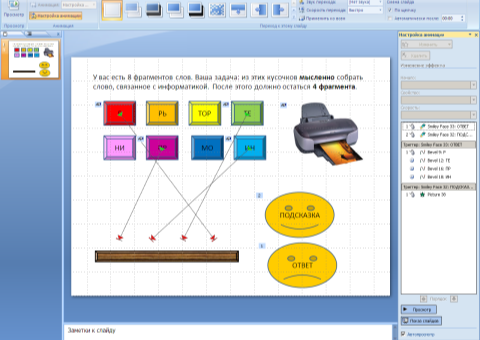 Рисунок 3Смену слайдов в этой презентации оставить По щелчку, зациклите презентацию и по желанию создайте тему оформления.Проверьте работу презентации.Критерии оценки ДКР.СОГЛАСОВАНОНачальник Учебно-методического управления к.б.н., доцент И.В. Осадченко_______________________________«20» июня 2023 г.УТВЕРЖДЕНОПредседатель УМКи.о. проректора по учебной работек.п.н., доцент А.П. Морозов______________________________«20» июня 2023 г.СОГЛАСОВАНОДекан социально-педагогического факультета к.пc.н., доцент__________ В.А. Дерючева«20» июня 2023 г.СОГЛАСОВАНОДекан факультетазаочной формы обучения, к.п.н., профессор_____________В.Х Шнайдер«20» июня 2023 г.Программа рассмотрена и одобрена на заседании кафедры (протокол № 12от «19» июня 2023 г.)Зав. кафедрой,д.п.н., профессорА.Н Фураев ______________________«19» июня 2023гКодПСПрофессиональный стандартПриказ Министерства труда и социальной защиты РФАббрев. исп. в РПД05 Физическая культура и спорт05 Физическая культура и спорт05 Физическая культура и спорт05 Физическая культура и спорт05.003"Тренер"Приказ Министерства труда и социальной защиты РФ от 27 апреля 2023 г. N 362нТ05.005"Инструктор-методист"Приказ Министерства труда и социальной защиты РФ от 8 сентября 2014 г. N 630н (с изменениями и дополнениями 12 декабря 2016 г.)ИМ05.012"Тренер-преподаватель"Приказ Министерства труда и социальной защиты РФ от 24 декабря 2020 г. N 952нТП05.008"Руководитель организации (подразделения организации), осуществляющей деятельность в области физической культуры и спорта"Приказ Министерства труда и социальной защиты РФ от 27 апреля 2023 г. N 363нРЗУНСоотнесенные профессиональные стандартыФормируемые компетенцииЗНАНИЯ:ЗНАНИЯ:ЗНАНИЯ:основ теории вероятностей и математической статистики.05.003 ТВ/01.6, В/02.6В/04.6, В/05.6,В/06.6, В/07.605.0005 ИМD/01.6D/02.6Е/01.6Е/04.6F/03.605.012 ТП:А/03.605.008 Р:В/02.6, В/01.6УК-1•	понятий: технология, информационная технология, Интернет технология; •	основных требований и подходов к информационной безопасности.05.003 ТВ/01.6, В/02.6В/04.6, В/05.6,В/06.6, В/07.605.0005 ИМD/01.6D/02.6Е/01.6Е/04.6F/03.605.012 ТП:А/03.605.008 Р:В/02.6, В/01.6ОПК-9основных статистических методов сбора и обработки результатов спортивных результатов и диагностики.05.003 ТВ/01.6, В/02.6В/04.6, В/05.6,В/06.6, В/07.605.0005 ИМD/01.6D/02.6Е/01.6Е/04.6F/03.605.012 ТП:А/03.605.008 Р:В/02.6, В/01.6ОПК-11•	тенденций развития современных информационных технологий и возможности их применения в спортивной практике;•	основ работы с документами в текстовых процессорах, электронных таблицах и программах по подготовке презентаций.05.003 ТВ/01.6, В/02.6В/04.6, В/05.6,В/06.6, В/07.605.0005 ИМD/01.6D/02.6Е/01.6Е/04.6F/03.605.012 ТП:А/03.605.008 Р:В/02.6, В/01.6ОПК-16УМЕНИЯ:УМЕНИЯ:УМЕНИЯ:структурировать и интерпретировать результаты, полученные в ходе спортивных тренировок и соревновательной деятельности.05.003 ТВ/01.6, В/02.6В/04.6, В/05.6,В/06.6, В/07.605.0005 ИМD/01.6D/02.6Е/01.6Е/04.6F/03.605.012 ТП:А/03.605.008 Р:В/02.6, В/01.6УК-1осуществлять деловую коммуникацию с помощью современных технических средств общения.05.003 ТВ/01.6, В/02.6В/04.6, В/05.6,В/06.6, В/07.605.0005 ИМD/01.6D/02.6Е/01.6Е/04.6F/03.605.012 ТП:А/03.605.008 Р:В/02.6, В/01.6ОПК-9целенаправленно работать с информацией для ее использования в практических целях.05.003 ТВ/01.6, В/02.6В/04.6, В/05.6,В/06.6, В/07.605.0005 ИМD/01.6D/02.6Е/01.6Е/04.6F/03.605.012 ТП:А/03.605.008 Р:В/02.6, В/01.6ОПК-11•	свободно ориентироваться в информационном пространстве, •	работа с носителями информации, распределенными видами знаний.05.003 ТВ/01.6, В/02.6В/04.6, В/05.6,В/06.6, В/07.605.0005 ИМD/01.6D/02.6Е/01.6Е/04.6F/03.605.012 ТП:А/03.605.008 Р:В/02.6, В/01.6ОПК-16НАВЫКИ И/ИЛИ ОПЫТ ДЕЯТЕЛЬНОСТИ:НАВЫКИ И/ИЛИ ОПЫТ ДЕЯТЕЛЬНОСТИ:НАВЫКИ И/ИЛИ ОПЫТ ДЕЯТЕЛЬНОСТИ:использования различных методов обработки результатов, полученных в ходе спортивных тренировок и соревновательной деятельности05.003 ТВ/01.6, В/02.6В/04.6, В/05.6,В/06.6, В/07.605.0005 ИМD/01.6D/02.6Е/01.6Е/04.6F/03.605.012 ТП:А/03.605.008 Р:В/02.6, В/01.6УК-1•	владения технологиями доступа к локальным и глобальным сетевым информационным ресурсам;•	работы с информацией в глобальных и корпоративных компьютерных сетях с учетом основных требований информационной безопасности.05.003 ТВ/01.6, В/02.6В/04.6, В/05.6,В/06.6, В/07.605.0005 ИМD/01.6D/02.6Е/01.6Е/04.6F/03.605.012 ТП:А/03.605.008 Р:В/02.6, В/01.6ОПК-9владения основными методами и приемами сбора, обработки и представления результатов спортивных наблюдений.05.003 ТВ/01.6, В/02.6В/04.6, В/05.6,В/06.6, В/07.605.0005 ИМD/01.6D/02.6Е/01.6Е/04.6F/03.605.012 ТП:А/03.605.008 Р:В/02.6, В/01.6ОПК-11владения принципами работы с документами с использованием компьютерных программ в сфере профессиональной деятельности спортивного менеджера.05.003 ТВ/01.6, В/02.6В/04.6, В/05.6,В/06.6, В/07.605.0005 ИМD/01.6D/02.6Е/01.6Е/04.6F/03.605.012 ТП:А/03.605.008 Р:В/02.6, В/01.6ОПК-16Вид учебной работыВид учебной работыВсего часовсеместрыВид учебной работыВид учебной работыВсего часов4Контактная работа преподавателя с обучающимисяКонтактная работа преподавателя с обучающимися3838В том числе:В том числе:ЛекцииЛекции1212Практические занятия Практические занятия 2626Промежуточная аттестацияПромежуточная аттестациязачетСамостоятельная работа студента, в том числе выполнение контрольной работыСамостоятельная работа студента, в том числе выполнение контрольной работы7070Общая трудоемкостьчасы108108Общая трудоемкостьзачетные единицы33Вид учебной работыВид учебной работыВсего часовсеместрыВид учебной работыВид учебной работыВсего часов3Контактная работа преподавателя с обучающимисяКонтактная работа преподавателя с обучающимися1414В том числе:В том числе:ЛекцииЛекции46Практические занятия Практические занятия 88Промежуточная аттестацияПромежуточная аттестациязачетСамостоятельная работа студента, в том числе выполнение контрольной работыСамостоятельная работа студента, в том числе выполнение контрольной работы9494Общая трудоемкостьчасы108108Общая трудоемкостьзачетные единицы33№ п/пТема (раздел)Содержание раздела Всего часов1Вычислительная техникаИстория развития вычислительной техники. Архитектура ЭВМ. Внешние устройства ЭВМ. 202Программное обеспечение ЭВМОперационные системы. Прикладное программное обеспечение. Базы данных. Электронные таблицы. Создание презентаций.543Интернет.Интернет. История развития Интернета. Основы работы в Интернет. Коммуникационные и поисковые сервисы Интернета.34Итого:Итого:108№ п/пНаименование разделов дисциплиныВиды учебной работыВиды учебной работыВиды учебной работыВсегочасов№ п/пНаименование разделов дисциплиныЛПЗСРСВсегочасов1.Вычислительная техника4412202.Программное обеспечение ЭВМ41832543.Интернет442634Итого122670108№п/пНаименование изданияКол-во экземпл.Кол-во экземпл.№п/пНаименование изданиябиблиотекакафедраВоронов, И. А. Информационные технологии в физической культуре и спорте : учебно-методическое пособие / И. А. Воронов ; СПбГУФК. - Санкт-Петербург, 2005. - Текст : электронный // Электронно-библиотечная система ЭЛМАРК (МГАФК) : [сайт]. — URL: http://lib.mgafk.ru (дата обращения: 05.12.2019). — Режим доступа: для авторизир. пользователей 1-Гаврилов, М. В.  Информатика и информационные технологии : учебник для вузов / М. В. Гаврилов, В. А. Климов. — 5-е изд., перераб. и доп. — Москва : Издательство Юрайт, 2023. — 355 с. — (Высшее образование). — ISBN 978-5-534-15819-9. — Текст : электронный // Образовательная платформа Юрайт [сайт]. — URL: https://urait.ru/bcode/509820 (дата обращения: 17.01.2023).1-Гаряева, В. В. Информатика : учебно-методическое пособие к практическим занятиям и самостоятельной работе по направлениям подготовки 09.03.01 Информатика и вычислительная техника и 09.03.02 Информационные системы и технологии / В. В. Гаряева. — Москва : Московский государственный строительный университет, Ай Пи Эр Медиа, ЭБС АСВ, 2017. — 99 c. — ISBN 978-5-7264-1782-0. — Текст : электронный // Электронно-библиотечная система IPR BOOKS : [сайт]. — URL: http://www.iprbookshop.ru/73557.html (дата обращения: 05.12.2019). — Режим доступа: для авторизир. пользователей1-Елович, И. В. Информатика : учебник / И. В. Елович, И. В. Кулибаба ; под ред. Г. Г. Раннева. - Москва : Академия, 2011. - 400 с. : ил. - (Высшее профессиональное образование. Бакалавриат). - Библиогр.: с. 388-390. - ISBN 978-5-7695-7975-2 : 684.20. - Текст (визуальный) : непосредственный. 915Илясова, А. Ю. Современные информационные технологии. Курс лекций : учебное пособие / А. Ю. Илясова ; ВГАФК. - Волгоград, 2013. - Библиогр.: с. 131. - Текст : электронный // Электронно-библиотечная система ЭЛМАРК (МГАФК) : [сайт]. — URL: http://lib.mgafk.ru (дата обращения: 05.12.2019). — Режим доступа: для авторизир. пользователей 1-Илясова, А. Ю. Современные информационные технологии. Курс семинарских занятий : учебно-методическое пособие для студентов I курса направления 050400 Психолого-педагогическое образование / А. Ю. Илясова ; ВГАФК. - Волгоград, 2014. - 60 с. - Текст : электронный // Электронно-библиотечная система ЭЛМАРК (МГАФК) : [сайт]. — URL: http://lib.mgafk.ru (дата обращения: 05.12.2019). — Режим доступа: для авторизир. пользователей 1-Куприянов, Д. В.  Информационное и технологическое обеспечение профессиональной деятельности : учебник и практикум для вузов / Д. В. Куприянов. — Москва : Издательство Юрайт, 2023. — 255 с. — (Высшее образование). — ISBN 978-5-534-02523-1. — Текст : электронный // Образовательная платформа Юрайт [сайт]. — URL: https://urait.ru/bcode/511976 (дата обращения: 17.01.2023).1-Лебедева, Т. Н. Информатика. Информационные технологии : учебно-методическое пособие / Т. Н. Лебедева, Л. С. Носова, П. В. Волков. — Челябинск : Южно-Уральский институт управления и экономики, 2017. — 128 c. — ISBN 978-5-9909865-3-4. — Текст : электронный // Электронно-библиотечная система IPR BOOKS : [сайт]. — URL: http://www.iprbookshop.ru/81296.html (дата обращения: 05.12.2019). — Режим доступа: для авторизир. пользователей1-Мамонова, Т. Е.  Информационные технологии. Лабораторный практикум : учебное пособие для вузов / Т. Е. Мамонова. — Москва : Издательство Юрайт, 2022. — 176 с. — (Высшее образование). — ISBN 978-5-9916-7060-9. — Текст : электронный // Образовательная платформа Юрайт [сайт]. — URL: https://urait.ru/bcode/490340 (дата обращения: 17.01.2023).1-№п/пНаименование изданияКол-во экземпл.Кол-во экземпл.№п/пНаименование изданиябиблиотекакафедраАбрамова, И. В. Информационные и коммуникационные технологии в образовании : учебно-методическое пособие / И. В. Абрамова. — Соликамск : Соликамский государственный педагогический институт, 2017. — 76 c. — ISBN 978-5-91252-082-2. — Текст : электронный // Электронно-библиотечная система IPR BOOKS : [сайт]. — URL: http://www.iprbookshop.ru/86547.html (дата обращения: 05.12.2019). — Режим доступа: для авторизир. пользователей1-Илясова, А. Ю. Современные информационные технологии. Курс семинарских занятий : учебно-методическое пособие для студентов I курса направления 050400 Психолого-педагогическое образование / А. Ю. Илясова ; ВГАФК. - Волгоград, 2014. - 60 с. - Текст : электронный // Электронно-библиотечная система ЭЛМАРК (МГАФК) : [сайт]. — URL: http://lib.mgafk.ru (дата обращения: 13.07.2021). — Режим доступа: для авторизир. пользователей1-Лебедева, Т. Н. Информатика. Информационные технологии : учебно-методическое пособие для СПО / Т. Н. Лебедева, Л. С. Носова, П. В. Волков. — Саратов : Профобразование, 2019. — 128 c. — ISBN 978-5-4488-0339-0. — Текст : электронный // Электронно-библиотечная система IPR BOOKS : [сайт]. — URL: http://www.iprbookshop.ru/86070.html (дата обращения: 05.12.2019). — Режим доступа: для авторизир. пользователей1-Могилев, А. В. Информатика : учебное пособие для студентов высших педагогических учебных заведений / А. В. Могилев, Е. К. Хеннер ; под ред. А. В. Могилева . - 3-е изд., стер. - Москва : Академия, 2008. - 336 с. - (Высшее профессиональное образование). - ISBN 978-5-7695-5619-7 : 270.60. - Текст (визуальный) : непосредственный. 5-Могилев, А. В. Практикум по информатике : учебное пособие для студентов высших учебных заведений / А. В. Могилев, Н. И. Пак ; под ред. Е. К. Хеннера. - 4-е изд., стер. - Москва : Академия, 2008. - 608 с. - (Высшее профессиональное образование). - ISBN 978-5-7695-4949-6 : 390.50. - Текст (визуальный) : непосредственный. 5-Степанов А. Н. Информатика : учебник для вузов / А. Н. Степанов. - 5-е изд. - Санкт-Петербург : Питер, 2007. - 765 с. : ил. - Библиогр.: с. 754. - ISBN 978-5-469-01348-8 : 331.09. - Текст (визуальный) : непосредственный.492-Трофимов, В. В.  Информационные технологии в 2 т. Том 1 : учебник для вузов / В. В. Трофимов. — Москва : Издательство Юрайт, 2021. — 238 с. — (Высшее образование). — ISBN 978-5-534-01935-3. — Текст : электронный // ЭБС Юрайт [сайт]. — URL: https://urait.ru/bcode/470707 (дата обращения: 13.07.2021).1-Трофимов, В. В.  Информационные технологии в 2 т. Том 2 : учебник для вузов / В. В. Трофимов. — Москва : Издательство Юрайт, 2021. — 390 с. — (Высшее образование). — ISBN 978-5-534-01937-7. — Текст : электронный // ЭБС Юрайт [сайт]. — URL: https://urait.ru/bcode/470708 (дата обращения: 13.07.2021).1-КомпетенцияТрудовые функции (при наличии)Индикаторы достиженияУК-1. Способен осуществлять поиск, критический анализ и синтез информации, применять системный подход для решения поставленных задач.05.003 ТВ/01.6Отбор занимающихся и оценка их перспективности в достижении спортивных результатов по виду спортаВ/02.6Планирование, учет и анализ результатов спортивной подготовки занимающихся по виду спорта.В/04.6Подготовка занимающихся для участия в мероприятиях медико-биологического, научно-методического и антидопингового обеспечения спортивной подготовкиВ/05.6Проведение тренировочных занятий с занимающимися по виду спорта (группе спортивных дисциплин).В/06.6Координация соревновательной деятельности занимающихсяВ/07.6Оказание консультационной поддержки тренерам и занимающимся по видам спорта 05.0005 ИМD/01.6 Методическое обеспечение отборочного, тренировочного и образовательного процесса.D/02.6 Контроль тренировочного и образовательного процессов.Е/01.6 Руководство организацией и проведением физкультурно-оздоровительной и спортивно-массовой работы в физкультурно-спортивной организации.Е/04.6 Планирование развития методического обеспечения физкультурно-оздоровительной и спортивно-массовой работы в физкультурно-спортивной организации.F/03.6 Руководство методическим сопровождением деятельности специалистов образовательной организации, осуществляющей деятельность в области физической культуры и спорта.05.012 ТП:А/03.6 Проведение занятий физической культурой и спортом05.008 Р:В/02.6 Управление физкультурно-оздоровительной, физкультурно-спортивной и воспитательной работой клуба, или организации, или общества, или объединения.В/01.6 Управление планированием деятельности клуба, или организации, или общества, или объединения.Знает:основы теории вероятностей и математической статистики для сбора и обработки результатов спортивных тренировок и соревновательной деятельности.Умеет:•	автоматизировать процесс математического анализа результатов тренировок и соревновательной деятельности.•	сокращать время и повышать качество анализа результатов за счет использования современных программных продуктов.Имеет опыт:применения различных методов обработки результатов спортивных тренировок и соревновательной деятельности, как с использованием, так и без использования компьютерных программ.ОПК-9. Способен осуществлять контроль с использованием методов измерения и оценки физического развития, технической и физической подготовленности, психического состояния занимающихся.05.003 ТВ/01.6Отбор занимающихся и оценка их перспективности в достижении спортивных результатов по виду спортаВ/02.6Планирование, учет и анализ результатов спортивной подготовки занимающихся по виду спорта.В/04.6Подготовка занимающихся для участия в мероприятиях медико-биологического, научно-методического и антидопингового обеспечения спортивной подготовкиВ/05.6Проведение тренировочных занятий с занимающимися по виду спорта (группе спортивных дисциплин).В/06.6Координация соревновательной деятельности занимающихсяВ/07.6Оказание консультационной поддержки тренерам и занимающимся по видам спорта 05.0005 ИМD/01.6 Методическое обеспечение отборочного, тренировочного и образовательного процесса.D/02.6 Контроль тренировочного и образовательного процессов.Е/01.6 Руководство организацией и проведением физкультурно-оздоровительной и спортивно-массовой работы в физкультурно-спортивной организации.Е/04.6 Планирование развития методического обеспечения физкультурно-оздоровительной и спортивно-массовой работы в физкультурно-спортивной организации.F/03.6 Руководство методическим сопровождением деятельности специалистов образовательной организации, осуществляющей деятельность в области физической культуры и спорта.05.012 ТП:А/03.6 Проведение занятий физической культурой и спортом05.008 Р:В/02.6 Управление физкультурно-оздоровительной, физкультурно-спортивной и воспитательной работой клуба, или организации, или общества, или объединения.В/01.6 Управление планированием деятельности клуба, или организации, или общества, или объединения.Знает:•	основные понятия, относящиеся к сфере информационных и Интернет технологий; •	основные требования и подходы к информационной безопасности.Умеет:использовать основные современные программные средства в повседневной и профессиональной деятельности.Имеет опыт:•	доступа к информационным ресурсам спортивной направленности через локальные и глобальные компьютерные сети;•	использования базовых программных методов защиты информации при работе с компьютерными системами, а также организационными мерами и приемами антивирусной защитыОПК-11 Способен проводить исследования по определению эффективности используемых средств и методов физкультурно - спортивной деятельности.05.003 ТВ/01.6Отбор занимающихся и оценка их перспективности в достижении спортивных результатов по виду спортаВ/02.6Планирование, учет и анализ результатов спортивной подготовки занимающихся по виду спорта.В/04.6Подготовка занимающихся для участия в мероприятиях медико-биологического, научно-методического и антидопингового обеспечения спортивной подготовкиВ/05.6Проведение тренировочных занятий с занимающимися по виду спорта (группе спортивных дисциплин).В/06.6Координация соревновательной деятельности занимающихсяВ/07.6Оказание консультационной поддержки тренерам и занимающимся по видам спорта 05.0005 ИМD/01.6 Методическое обеспечение отборочного, тренировочного и образовательного процесса.D/02.6 Контроль тренировочного и образовательного процессов.Е/01.6 Руководство организацией и проведением физкультурно-оздоровительной и спортивно-массовой работы в физкультурно-спортивной организации.Е/04.6 Планирование развития методического обеспечения физкультурно-оздоровительной и спортивно-массовой работы в физкультурно-спортивной организации.F/03.6 Руководство методическим сопровождением деятельности специалистов образовательной организации, осуществляющей деятельность в области физической культуры и спорта.05.012 ТП:А/03.6 Проведение занятий физической культурой и спортом05.008 Р:В/02.6 Управление физкультурно-оздоровительной, физкультурно-спортивной и воспитательной работой клуба, или организации, или общества, или объединения.В/01.6 Управление планированием деятельности клуба, или организации, или общества, или объединения.Знает:основные современные технологии сбора, обработки и представления информации при обработке результатов спортивных тренировок и соревновательной деятельностиУмеет:повышать эффективность работы за счет быстроты обработки данных и получения результатов тестирования.Имеет опыт:применения различных методов и рациональных приемов сбора, обработки и представления результатов спортивных тренировок и соревновательный деятельности с использованием современного программного обеспечения, позволяющего реализовать поставленную задачу.ОПК-16 Способен понимать принципы работы современных информационных технологий и использовать их для решения задач профессиональной деятельности.05.003 ТВ/01.6Отбор занимающихся и оценка их перспективности в достижении спортивных результатов по виду спортаВ/02.6Планирование, учет и анализ результатов спортивной подготовки занимающихся по виду спорта.В/04.6Подготовка занимающихся для участия в мероприятиях медико-биологического, научно-методического и антидопингового обеспечения спортивной подготовкиВ/05.6Проведение тренировочных занятий с занимающимися по виду спорта (группе спортивных дисциплин).В/06.6Координация соревновательной деятельности занимающихсяВ/07.6Оказание консультационной поддержки тренерам и занимающимся по видам спорта 05.0005 ИМD/01.6 Методическое обеспечение отборочного, тренировочного и образовательного процесса.D/02.6 Контроль тренировочного и образовательного процессов.Е/01.6 Руководство организацией и проведением физкультурно-оздоровительной и спортивно-массовой работы в физкультурно-спортивной организации.Е/04.6 Планирование развития методического обеспечения физкультурно-оздоровительной и спортивно-массовой работы в физкультурно-спортивной организации.F/03.6 Руководство методическим сопровождением деятельности специалистов образовательной организации, осуществляющей деятельность в области физической культуры и спорта.05.012 ТП:А/03.6 Проведение занятий физической культурой и спортом05.008 Р:В/02.6 Управление физкультурно-оздоровительной, физкультурно-спортивной и воспитательной работой клуба, или организации, или общества, или объединения.В/01.6 Управление планированием деятельности клуба, или организации, или общества, или объединения.Знает:•	основы информационного обеспечения работ в сфере профессиональной деятельности спортивного менеджера.•	наиболее часто используемые операции с документами в текстовых процессорах, электронных таблицах и программах по подготовке презентаций.Умеет:•	работать с современными техническими средствами коммуникации на уровне уверенного пользователя;•	работать с информацией для ее использования в профессиональной деятельности.Имеет опыт:работы на компьютере, а также, в постановке и решении практических задач с его помощью.№ п/пКритерии оценивания устных ответовБал-лы1.По заданному вопросу студент даёт верный, чёткий, ясный, краткий и полный ответ.52. Студент понимает сущность вопроса, раздел дисциплины, к которому вопрос относится, но не знает определений.43. Есть попытка ответить на вопрос на основе «привлечения», в принципе, имеющихся знаний из разных областей, даже далёких от настоящей дисциплины.34.Отсутствует ответ на вопрос.2№Название маршрута (пункт отправления – конечный пункт)ВремяВремяЦена билета, рубКоличество проданных билетов, штОбщая стоимость, руб№Название маршрута (пункт отправления – конечный пункт)отправленияприбытияЦена билета, рубКоличество проданных билетов, штОбщая стоимость, рубИтого:Итого:Итого:Итого:№№ФамилияДата рожденияПолВозраст без учета дня рожденияВозраст с учетом дня рожденияСоциальная группаЮбилей1234567812345678910ИтогоСегодняПремияКурс доллара$29,95№№ФамилияНачало работыСтаж работыОкладНадбавка за стажНадбавка за стаж в рубляхПремияЗарплатаНалогНа рукиЗарплата в долларах123456Итого2000Стаж работыНадбавка за стаж00%53%105%1510%2015%2520%3025%Ср. баллКоличество по полю Ср. балл3-3,53,5-4Количество по полю СтипендияСтипендиякурс120012345№ п/пКритерии оценивания практических работБаллы1.Задание сделано полностью, без ошибок.52. Задание сделано полностью, но имеются небольшие недочеты.43. Задание сделано не полностью или имеются ошибки34.Задание не сделано или сделано с грубыми ошибками.2